Семинар-практикум     Бүген (20 нче апрель көне )безнең балалар бакчасында тәрбиячеләр өчен семинар- уен оештырылды. Ул "Матур әдәбиятка тарту аша балаларның сөйләм телен үстерү" темасы астында үтте.
     Педагоглар татар телен ни дәрәҗәдә беләләр,уен ярдәмендә аларның белемнәре тикшерелде. Алар туган як,туган тел темалары буенча сорауларга җавап бирделәр, пантомима ярдәмендә халык әкиятләрен уйнап күрсәттеләр. Татар халык мәкальләрен бик яхшы белүләрен расладылар. Көндәлек сөйләм сүзләрен генә түгел, ә иске татар сүзләрен онытмаулары,сөйләмдә аңлап кулланулары шатланландырды.
     Семинарда тизәйткечләр, санамышлар, әдәби әсәрләр, халык авыз иҗаты ярдәмендә балаларның сөйләм телләрен үстерү нәтиҗәле икәнлеге билгеләп үтелде.
Соңыннан алдагы елга бурычлар куелды.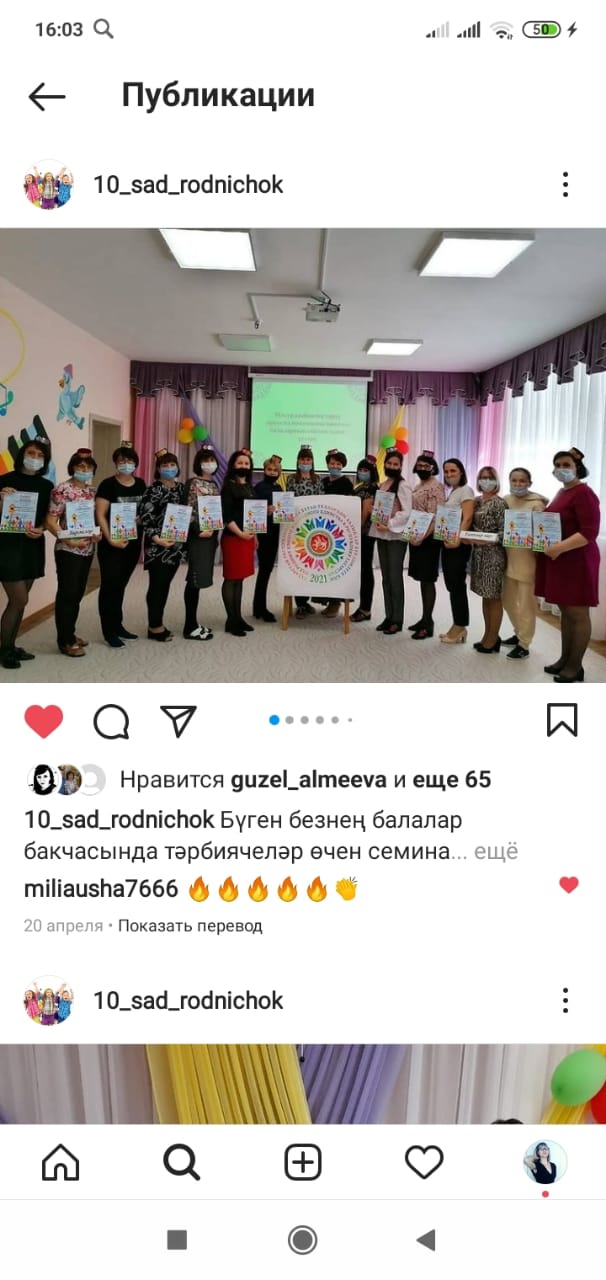 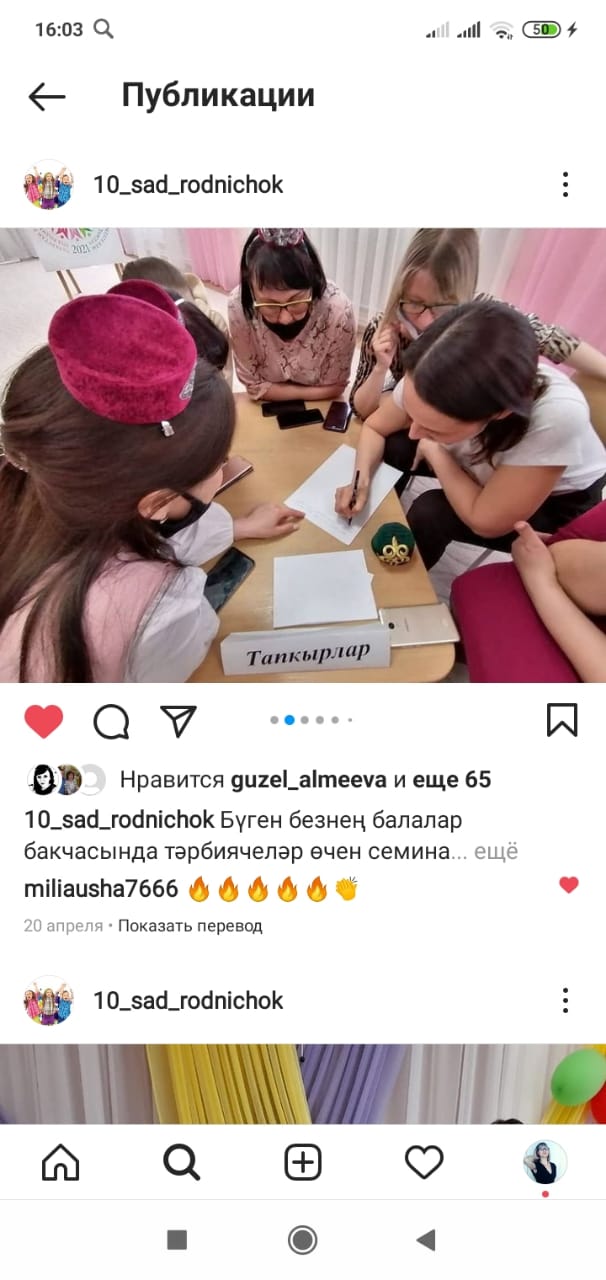 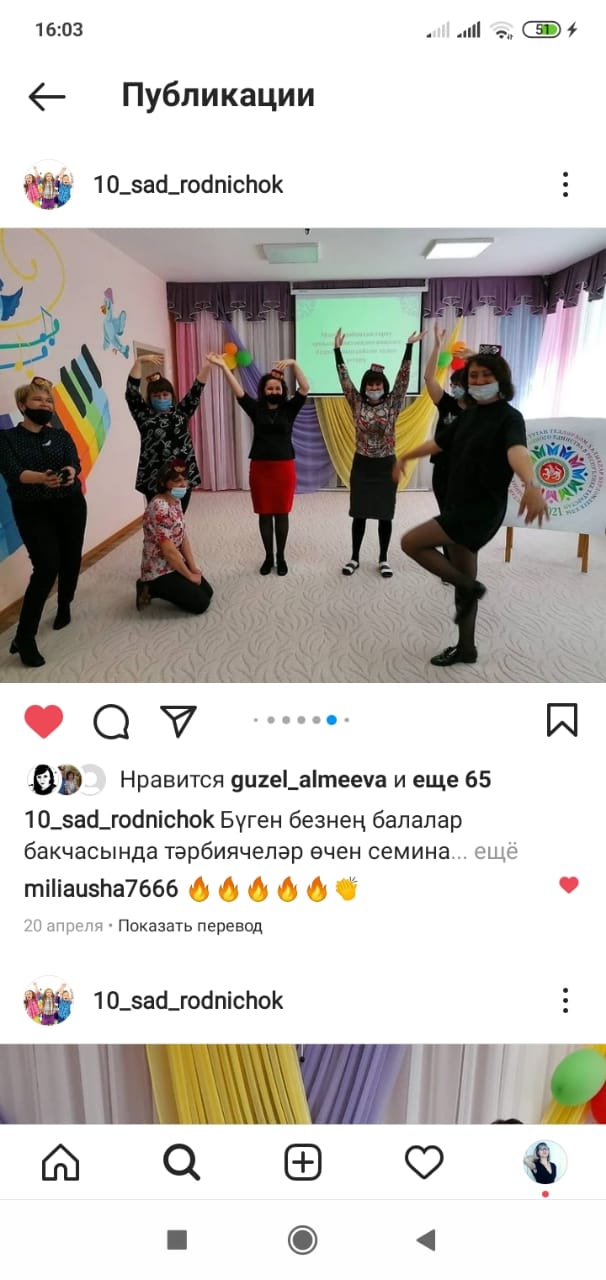 